                72 ОСНОВНО УЧИЛИЩЕ „ХРИСТО БОТЕВ”                  гр. София, община Столична, област София-градкв. Суходол, ул. ,,Овчо поле” №14     3592 929 53 50е-mail:  ou72@abv.bg; ou72@ou72.org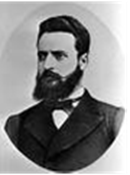 Утвърдил: ......................./Е. Иванова/П р о г р а м ана 72 ОУ „Христо Ботев“за превенция на ранното напускане на училищеПриета на Педагогически съвет /Протокол №9/13.09.2021 г./ и утвърдена от директора на 72 ОУ със Заповед №408/13.09.2021 г.СЪДЪРЖАНИЕ1. Необходимост от училищна програма2. Мисия и визия на училището по отношение на на превенция на отпадането на ученици3. Анализ на състоянието в училището4. Цели на програмата5. План за постигане на програмата6. Механизъм за работа с учници в риск от ранно отпадане от училище1. Необходимост от училищна програма     Програмата за намаляване дела на преждевременно напусналите  образователната система е разработена в съответствие с рамкови европейски и национални документи, определящи приоритети на развитие до 2030 г., и е съобразена с цели в сферата на средното образование.   Програмата конкретизира ключовите мерки в политиките за превенция, интервенция и компенсиране на отпадането и напреждевременното напускане на училище на Стратегията за намаляване дела на преждевременно напусналите образователната система (2013–2020), приета от Министерския съвет с Протокол № 44 от 30.10.2013 год. С дейностите си програмата е ориентирана към реализиране на политики и мерки за постигане на стратегическите цели от  СТРАТЕГИЧЕСКА РАМКА ЗА РАЗВИТИЕ НА ОБРАЗОВАНИЕТО, ОБУЧЕНИЕТО И УЧЕНЕТО В РЕПУБЛИКА БЪЛГАРИЯ (2021 - 2030) 2. Мисия и визия на училището по отношение на на превенция на отпадането на ученициМисията на 72 ОУ „Хр.Ботев“ е чрез иновативно, гъвкаво и личностно-ориентирано обучение:учениците да получат пълноценни знания, умения и компетентности;да се изградят като свободни и морални личности, способни да живеят и работят заедно, да общуват помежду си, да поемат отговорности в демократично гражданско общество;да развиват творческите си заложби и способности;да изградят умения и навици за здравословен начин на живот.Визията: училище, осигуряващо  ефективна, качествена и достъпна подкрепа за деца и ученици, застрашени от отпадане която осигурява пълноценна личностна реализация в училищния живот. Обучение в областта на информационно-комуникационните технологии;•	Разнообразни дейности,   насочени към удовлетворяване  на желанията и потребностите на учениците;•	Съчетаване на класноурочни, извънурочни и извънкласни форми на обучение и възпитание;•	Висококвалифицирани и мотивирани учители, работещи като екип от отговорни и развиващи се личности, проявяващи толерантност, загриженост и зачитане на човешкото достойнство;•	Работа с талантливи деца;•	Работа с деца в неравностойно социално положение;•	Работа с деца със специални образователни потребности;•	Работа с деца с различна етническа принадлежност;•	Уютна и функционална образователна среда.3.Анализ на състоянието в училището72 ОУ е единственото на територията на кв.Суходол. В началото на учебната 2021-2022 г.  броят на учениците е 167  от I до VII клас в дневна форма на обучение, разпределени в 7 паралелки. В училището се обучават деца от квартала и от с. Мало Бучино. Етническият състав е от деца с български произход .Всяка година в училището се разработва програма от превантивни мерки за преодоляване отпадането на учениците от училище. Анализът показва, че през 2020-2021 г. няма подлежащи на задължително образование, които да не посещават училище. При случаи на ученици, които имаха регистрирани над 5 отсъствия по ниуважителни причини, бяха информирани родителите,  ДАЗД, СП. Екипът по обхват на 72 ОУ посети два пъти на адрес семейството на Майкъл Абделгадир и Румен Илиев, които не се включваха редовно в ОРЕС. На 6 ученици бяха осигурени за временно ползване устройства, а на Румен Илиев и интернет достъп във връзка с ОРЕС.През изминалата 2020-2021 учебна година в училището имаше един ученик в риск с голям брой отсъствия по уважителни причини поради често  боледуване. За него, както и за ученици със срочни двойки,  беше организирана допълнителна работа /консултации по предмети/ по изготвени планове за подкрепа. В края на учебната година бяха организирани допълнителни консултации за 14 ученици с цел преодоляване на обучителни трудности.  С цел привличане на ученииците към училищния живот и повишаване на мотивацията им бяха сформирани 7 групи в Занимания по интереси и организирани различни дейности вкрая на годината /екскурзии, посещения на музеи, кино, мюзикъл, пикници, тържества и др./За ефективното прилагане на програмата е необходимо да се отделят рисковите групи от ученици, застрашени от отпадане, както и да се предприемат превантивни мерки, насочени към тези групи.Няколко са причините, водещи до отпадането на ученици от училище.Икономически причиниБезработицата, ниските доходи, пониженият жизнен стандарт и бедността поставят много деца в затруднени условия, водещи до повишен риск от отпадане от училище.В резултат на финансовите и икономически затруднения много деца са принудени да помагат на семействата си, което води до прекъсване на присъствието в училище или до нарушаване на участието им в учебния процес.Социални причиниСвързват се с родителска незаинтересованост, противоречия, конфликти, напрежение и кризи в семейството, отрицателно въздействие на домашната среда, функционална неграмотност или ниско образование на родителите, непълни семейства, деца и ученици в риск от извършване на противообществени прояви, ученици с поведение, което е трудно или е в конфликт със закона, домашно насилие, незачитане правото на избор на децата, налагането на строги наказания.Международното изследване PISA1 установява, че в България е налице значима връзка между ниските образователни резултати на децата в училище и социално-икономическия между ниските образователни резултати на децата в училище и социално-икономическия статус на техните семейства: средно в България  32% от колебанията в резултатите на 15-годишните се обясняват със социално-икономическата и семейната среда на ученика. За сравнение този дял е около 22% в държавите от Организацията за икономическо сътрудничество и развитие.Съществено влияние, свързано с преждевременно напускане на училище, биха могли да имат и рисковите неформални групи или приятелската среда на децата и младежите.Образователни причиниОбхващат широк кръг проблеми: трудности в усвояването на учебното съдържание, слабости в методиката на преподаване и в организацията на обучението. Образователните причини са свързани и с начина на оценяване, квалификацията на Педагогическите специалисти, навиците за учене, негативни нагласи на участниците в образователния процес и липсата на мотивация, качеството на учебниците. 	Големият брой отсъствия, липсата на достатъчно ефективна система за контрол върху начина на воденето и отчитането им, влошената дисциплина, насилието и агресията в училище, ниските образователни резултати са също сред важните образователни причини за преждевременното напускане на училище.Етнически причини 	Етнокултурното многообразие в съвременната българска образователна система се изразява в специфичните етнически, религиозни и езикови измерения. Етнокултурните причини са рискови и е необходимо да бъдат идентифицирани, анализирани и едновременно с това да бъдат прилагани адекватни мерки за тяхното неутрализиране.В образователната практика липсва достатъчна чувствителност към етнокултурните характеристики на децата, което повишава риска за преждевременно напускане научилище.Силно действащите вътрешногрупови норми и натискът на етнокултурните традиции сред уязвими етнически общности и групи предопределят специфичните причини за преждевременното напускане на училище: отсъствие на познавателна мотивация сред децата и учениците от тези общности, отсъствие на мотивация от страна на родителите отуязвими етнически общности за приобщаващо образование на децата им, ниска степен на готовност за училище на деца от уязвими общности, дефицит на комуникативна компетентност сред такива деца и др.Институционални причиниКато такива могат да се квалифицират недостатъчно координираният подход между различните служби и специалисти на национално, регионално, местно и училищно ниво за справяне с преждевременното напускане на училище, недостатъчно ефективен контр върху  управлението и функционирането на политиките за обхващане, задържане и реинтегриране на децата и учениците, наличие на детски градини и училища, в които се обучават деца и ученици предимно от уязвими етнически общности.  Тъй като причините за преждевременното напускане на учениците от образователната система са комплексни - добра координация между институциите от няколко различни сектора на всяко ниво на управление – национално, регионално, местно и училищно.Причини, свързани със здравния статусВ контекста на политиките за развитие на приобщаващото образование продължава тенденцията за интегриране на децата със специални образователни потребности в общообразователните училища. Рисковете за преждевременното напускане на училище са свързани с недостатъчна подготовка на детските градини и училищата за приобщаване на тези деца. Тук се включват всички фактори на материалната база, образователната среда, човешките и финансовите ресурси, които не отговарят на изискванията за прилагане на принципите на приобщаващото образование4. Цели на програматаОсигуряване на достъп до качествено образование на всеки ученик.Изграждане на външна и вътрешна подкрепяща среда за превенция на отпадането на учениците от училище, както и подобряване на взаимоотношенията с институциите и родителите.Превръщане на училището в място, където всяко дете има поле за изява според възможностите , способностите  и интересите си.Изграждане на навици и мотвация за учене, на позитивна нагласа на учениците към образователния процес.Възпитаване на отношение на толерантност към деца от уязвими групи.5. План за постигане на програматаДейностиОтговорникСрокКвалификация на педагогическите специалисти, насочена към индентифициране и справяне със случаите  на риск от преждевременно отпадане от училищеДиректорПедагогическите специалисти постояненВътрешно училищна квалификация на педагогическите специалисти, обмяна на опит в МО , споделяне на добри практикиПедагогическите специалисти постояненПо-голямя атрактивност на преподавания материал , чрез електронни уроци , интерактивни методи , онагледяване , практическа насоченост на уроцитеПедагогическите специалисти постояненВъзможност за избор на подходящи форми  РП и ДП, според възможностите на училището и желанията на учениците.Директор30.06.2021 г.Осигуряване на целодневна организация на учебния ден на учениците от I до VII клас, обхванати в ЦОУДДиректор15.09.2021 г.Повишаване интереса на учениците към работата в екип, чрез участие в училищни кампании и събития, спортни изяви, конкурси, олимпиади, изложбиПедагогическите специалистипостояненИзграждане и прилагане на система за кариерно ориентиране и консултиране в различните възрастови групи за мотивиране и продължаване на образованието и придобиване на квалификацияКласни ръководителипостояненОсигуряване на  учебни помогала за безвъзмездно ползване на учениците от I до VII клас, които произхождат от социално слаби семействаКласни ръководители1.10.2021 г.Осигуряване на безплатна закуска за всички ученици от I  до IVклас и безплатен обяд за деца от семейства с нисък социален статусДиректор и класни ръководителипостояненИнициативи за подпомагане на ученици в риск от техни съученициКласниръководителипостояненСъздаване на екип за подкрепа за личностно развитие, със заповед на директора за всяко дете в риск и за деца със СОПДиректор04.10.2021 г. и при необходимостОпределяне на служител по Механизма за обхват и задържане на ученици в училище и работа по всеки конкретен случай с ученик, застрашен от отпаданеДиректорА.ЙонинапостояненВключване на родителите, като активни партньори във всички форми на училищния животРодителските активипостояненСъвместна работа в екипа за подкрепа на учители, психолог, ресурсен учител, логопед,   при необходимост органи за закрила на детето и органите за борба с противообществените проявиЕкипите за подкрепапостояненАктивно отношение на класните ръководители към всеки ученик за ранна диагностика на евентуални проблемиКласни ръководителипостояненКонсултации по отделните предмети,за да може всеки ученик да е усвоил необходимият обем учебен материалПедагогическите специалисти по предметипостояненОсигуряване на възможност за срещи-разговори с психолог за всеки ученик,когато има има потребностДиректора постояненНедопускане на дискриминация по признак: етнически произход, пол, религия, социален статусПедагогически и непедагогически състав и Координационен съвет за борба с агресиятапостояненРазглеждане и разрешаване на ситуации на тормоз между учениците в училищеКомисия за противообществени прояви и Координационен съвет за борба с агресиятапостояненПостоянна комуникация с органите на ДПС и МКБППМН, район Овча купел при възникнали случаиКоординационен съвет за борба с агресиятапостояненСвоевременно информиране на родителите за отсъствия по неуважителни причиниКласни ръководителипостояненДо 4-то число на месеца подаване на брой отсъствия на ученици към МОНДиректорпостояненУчастие в проекти – Твоят час и др.Директор, учителипостояненОрганизиране на подходящи извънкласни дейностиДиректор и комисия, определена със заповедоктомври, 2021 г.Осигуряване на библиотечно-информационно обслужване за всеки ученикПедагогически специалист според Списък Образец 1постояненОрганизиране на занимания по интереси за развитие на способностите и на компетентностите на учениците, за изява на дарбите им в областта на науките, технологиите, изкуствата,спорта, глобалното, гражданското и здравното образование,за придобиване на умения за лидерствоПедагогическият съставпостояненУчредяване на награди за ученици с постижения в образованието, спорта, за участие в ученически олимпиади, конкурси, след решение на ПСПедагогическият съветпостояненГарантиране на спокойна среда за учене, възпитаване на отношение на уважение, съпричастност и взаимопомощПедагогическият съставпостояненСъвместна работа с местното читалище и граждански организацииПедагогическите специалисти 1.11.2021 г.24.05.2022 г. 01.06.2022 г. и по други подходящи поводи.